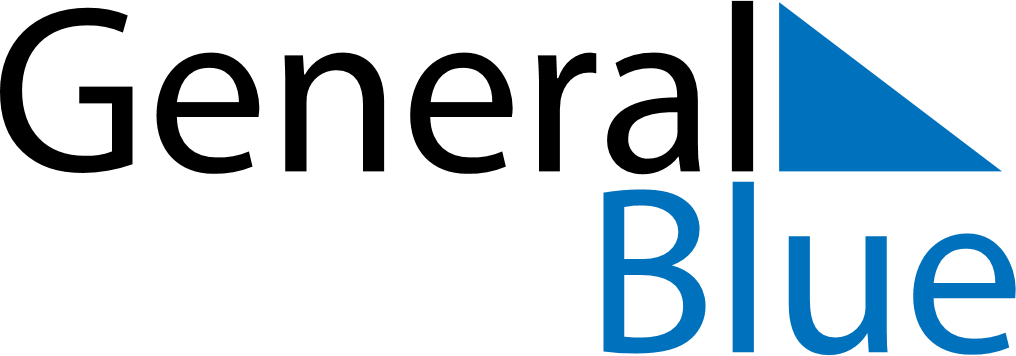 October 2024October 2024October 2024October 2024October 2024October 2024Lessona, Piedmont, ItalyLessona, Piedmont, ItalyLessona, Piedmont, ItalyLessona, Piedmont, ItalyLessona, Piedmont, ItalyLessona, Piedmont, ItalySunday Monday Tuesday Wednesday Thursday Friday Saturday 1 2 3 4 5 Sunrise: 7:25 AM Sunset: 7:08 PM Daylight: 11 hours and 42 minutes. Sunrise: 7:26 AM Sunset: 7:06 PM Daylight: 11 hours and 39 minutes. Sunrise: 7:28 AM Sunset: 7:04 PM Daylight: 11 hours and 36 minutes. Sunrise: 7:29 AM Sunset: 7:02 PM Daylight: 11 hours and 33 minutes. Sunrise: 7:30 AM Sunset: 7:00 PM Daylight: 11 hours and 29 minutes. 6 7 8 9 10 11 12 Sunrise: 7:31 AM Sunset: 6:58 PM Daylight: 11 hours and 26 minutes. Sunrise: 7:33 AM Sunset: 6:56 PM Daylight: 11 hours and 23 minutes. Sunrise: 7:34 AM Sunset: 6:54 PM Daylight: 11 hours and 20 minutes. Sunrise: 7:35 AM Sunset: 6:53 PM Daylight: 11 hours and 17 minutes. Sunrise: 7:37 AM Sunset: 6:51 PM Daylight: 11 hours and 14 minutes. Sunrise: 7:38 AM Sunset: 6:49 PM Daylight: 11 hours and 11 minutes. Sunrise: 7:39 AM Sunset: 6:47 PM Daylight: 11 hours and 7 minutes. 13 14 15 16 17 18 19 Sunrise: 7:41 AM Sunset: 6:45 PM Daylight: 11 hours and 4 minutes. Sunrise: 7:42 AM Sunset: 6:44 PM Daylight: 11 hours and 1 minute. Sunrise: 7:43 AM Sunset: 6:42 PM Daylight: 10 hours and 58 minutes. Sunrise: 7:45 AM Sunset: 6:40 PM Daylight: 10 hours and 55 minutes. Sunrise: 7:46 AM Sunset: 6:38 PM Daylight: 10 hours and 52 minutes. Sunrise: 7:47 AM Sunset: 6:36 PM Daylight: 10 hours and 49 minutes. Sunrise: 7:49 AM Sunset: 6:35 PM Daylight: 10 hours and 46 minutes. 20 21 22 23 24 25 26 Sunrise: 7:50 AM Sunset: 6:33 PM Daylight: 10 hours and 43 minutes. Sunrise: 7:51 AM Sunset: 6:31 PM Daylight: 10 hours and 40 minutes. Sunrise: 7:53 AM Sunset: 6:30 PM Daylight: 10 hours and 37 minutes. Sunrise: 7:54 AM Sunset: 6:28 PM Daylight: 10 hours and 34 minutes. Sunrise: 7:55 AM Sunset: 6:26 PM Daylight: 10 hours and 31 minutes. Sunrise: 7:57 AM Sunset: 6:25 PM Daylight: 10 hours and 28 minutes. Sunrise: 7:58 AM Sunset: 6:23 PM Daylight: 10 hours and 25 minutes. 27 28 29 30 31 Sunrise: 6:59 AM Sunset: 5:22 PM Daylight: 10 hours and 22 minutes. Sunrise: 7:01 AM Sunset: 5:20 PM Daylight: 10 hours and 19 minutes. Sunrise: 7:02 AM Sunset: 5:19 PM Daylight: 10 hours and 16 minutes. Sunrise: 7:04 AM Sunset: 5:17 PM Daylight: 10 hours and 13 minutes. Sunrise: 7:05 AM Sunset: 5:16 PM Daylight: 10 hours and 10 minutes. 